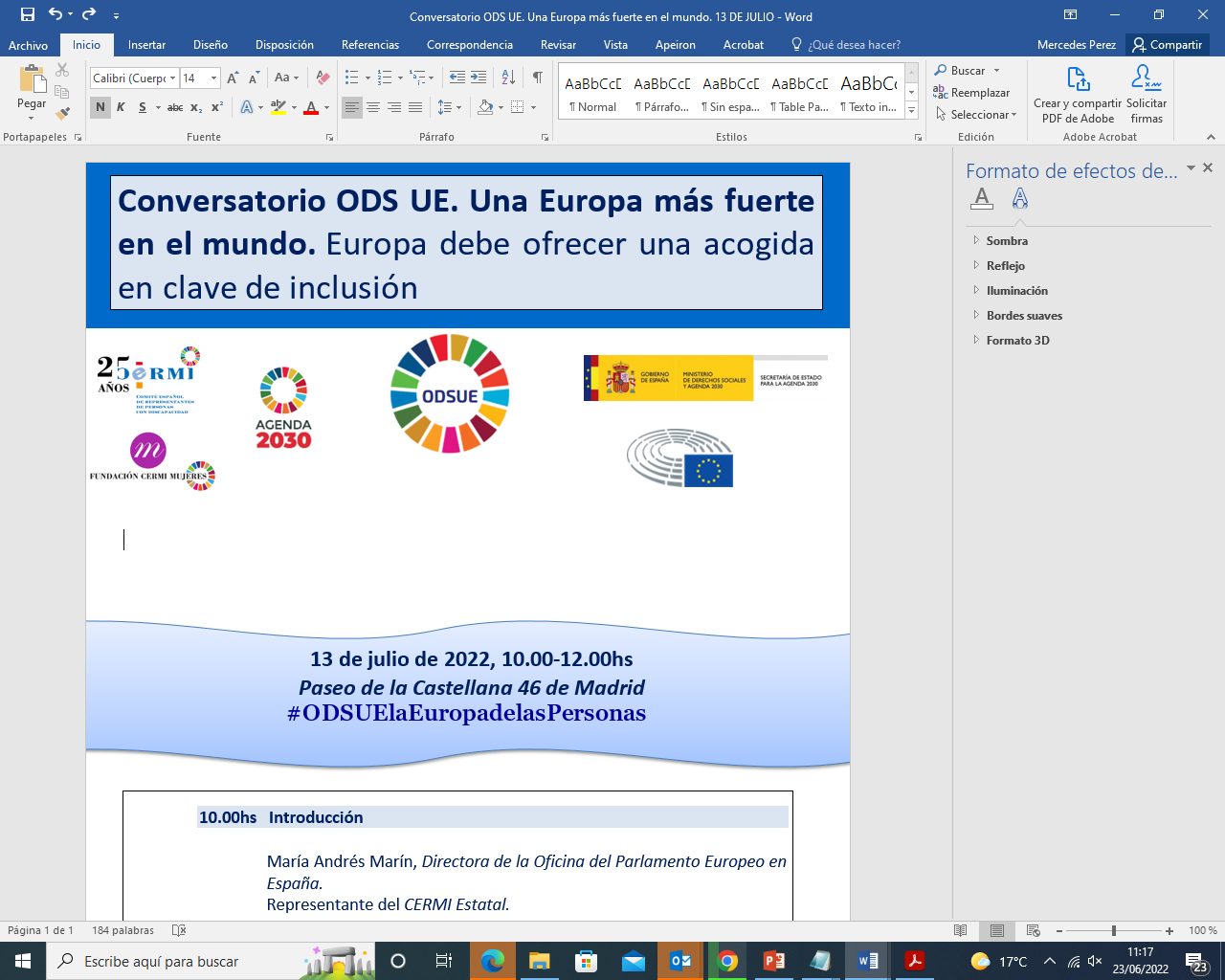                          13 de julio de 2022, 10.00-12.00hs                     Paseo de la Castellana 46 de Madrid#ODSUElaEuropadelasPersonasIMPRESCINDIBLE CONFIRMAR ASISTENCIA EN EL BOLETÍNhttps://forms.gle/fHiM7pS7zkkR1Tpd8PLAZAS LIMITADAS HASTA COMPLETAR EL AFORO.10.00hs	IntroducciónMaría Andrés Marín, Directora de la Oficina del Parlamento Europeo en España.Representante del CERMI Estatal.10.15hs	MESA REDONDA. Actuaciones en defensa de las personas con discapacidad refugiadas. Modera: representante de la Oficina del Parlamento Europeo.                 Participan:José Luis Martínez Donoso, Presidente de la Comisión de Cooperación Internacional del CERMI.Representante del Foro Europeo de Discapacidad.Testimonios en primera persona.11.00hs	MESA REDONDA. El papel del Parlamento Europeo en la acogida de las mujeres con discapacidad refugiadas.Modera: Isabel Caballero, Coordinadora de la Fundación CERMI Mujeres.Participan:Mónica Silvana González, Eurodiputada S&D.María Eugenia Rodríguez Palop, Eurodiputada GE/NGL.11.45hs Presentación de la “Guía para proporcionar una asistencia adecuada en situaciones de conflictos armados y de emergencias humanitarias”.                     Ana Peláez, Vicepresidenta Ejecutiva de la Fundación CERMI Mujeres.12.00hs	Conclusiones y Clausura Pilar Villarino, Directora Ejecutiva del CERMI.